English for First Year Students (Сивак О.Б., Ковальчук І.С.)To-do list (список завдань):P.   100 - 102 ex.  2, 3, 4P. 102 ex. 6 - Read and translate the text, write down new unfamiliar words.  P. 103-104 ex. 7, 8P. 104 ex. 9 - Read and translate the text, write down new unfamiliar words.  P. 105 ex. 10, 12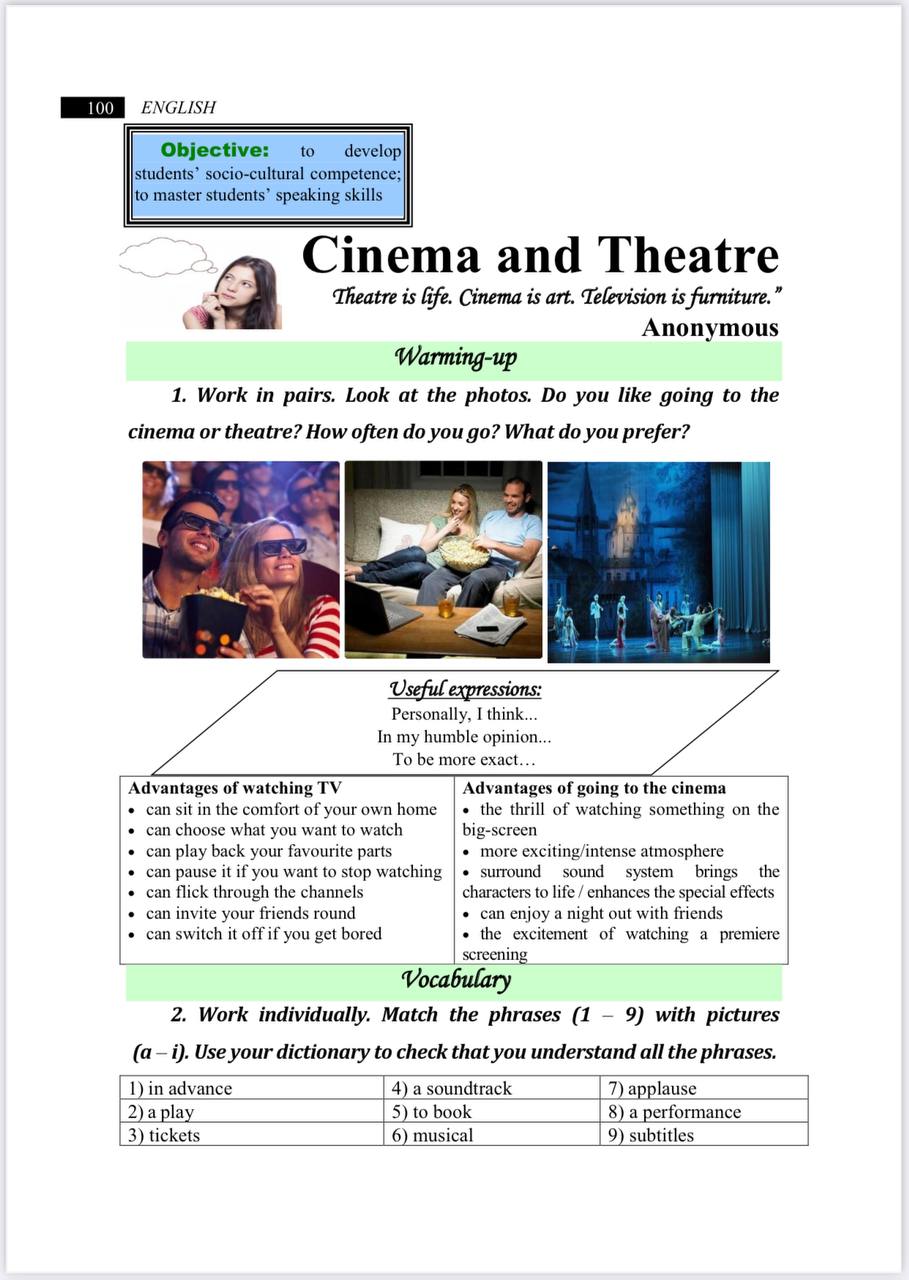 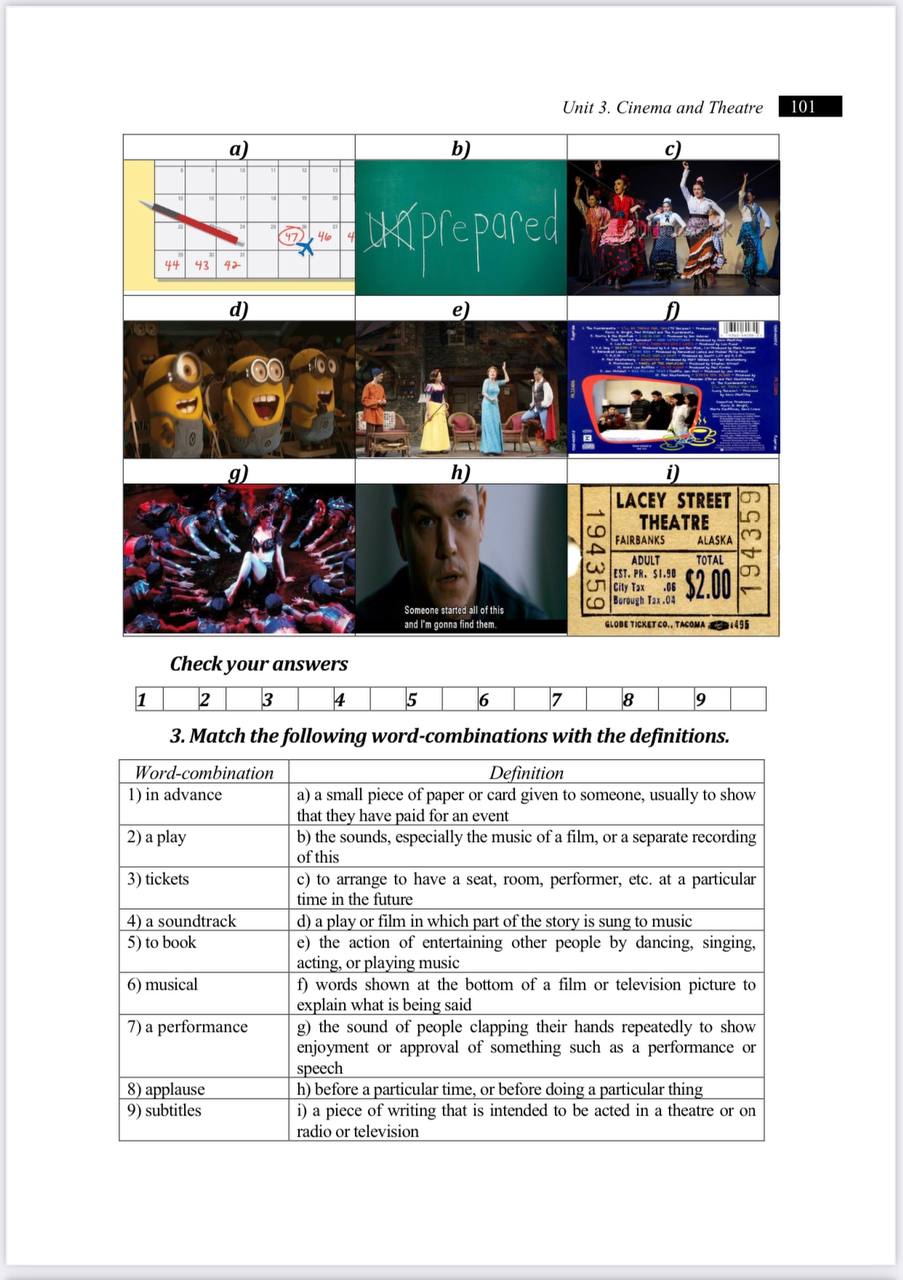 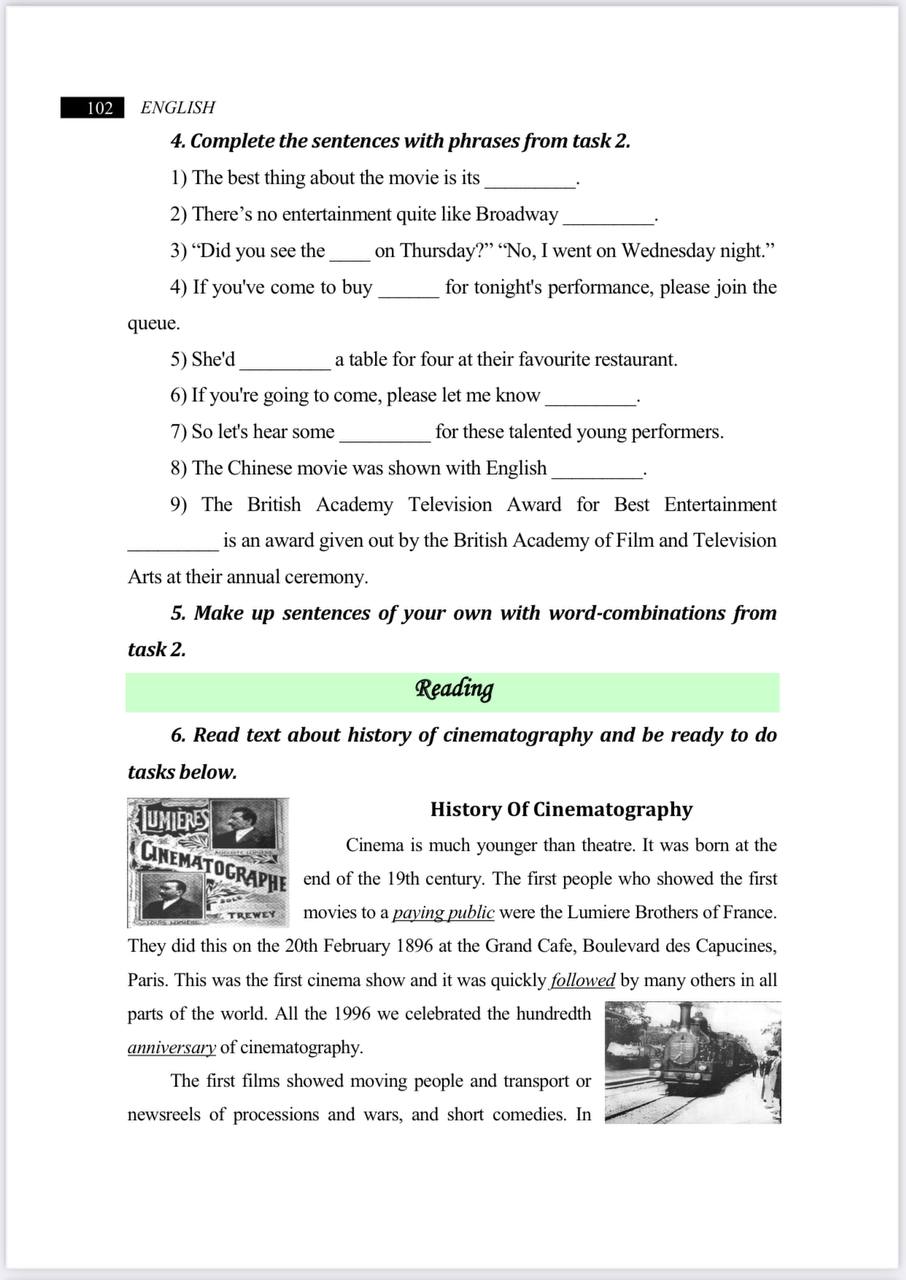 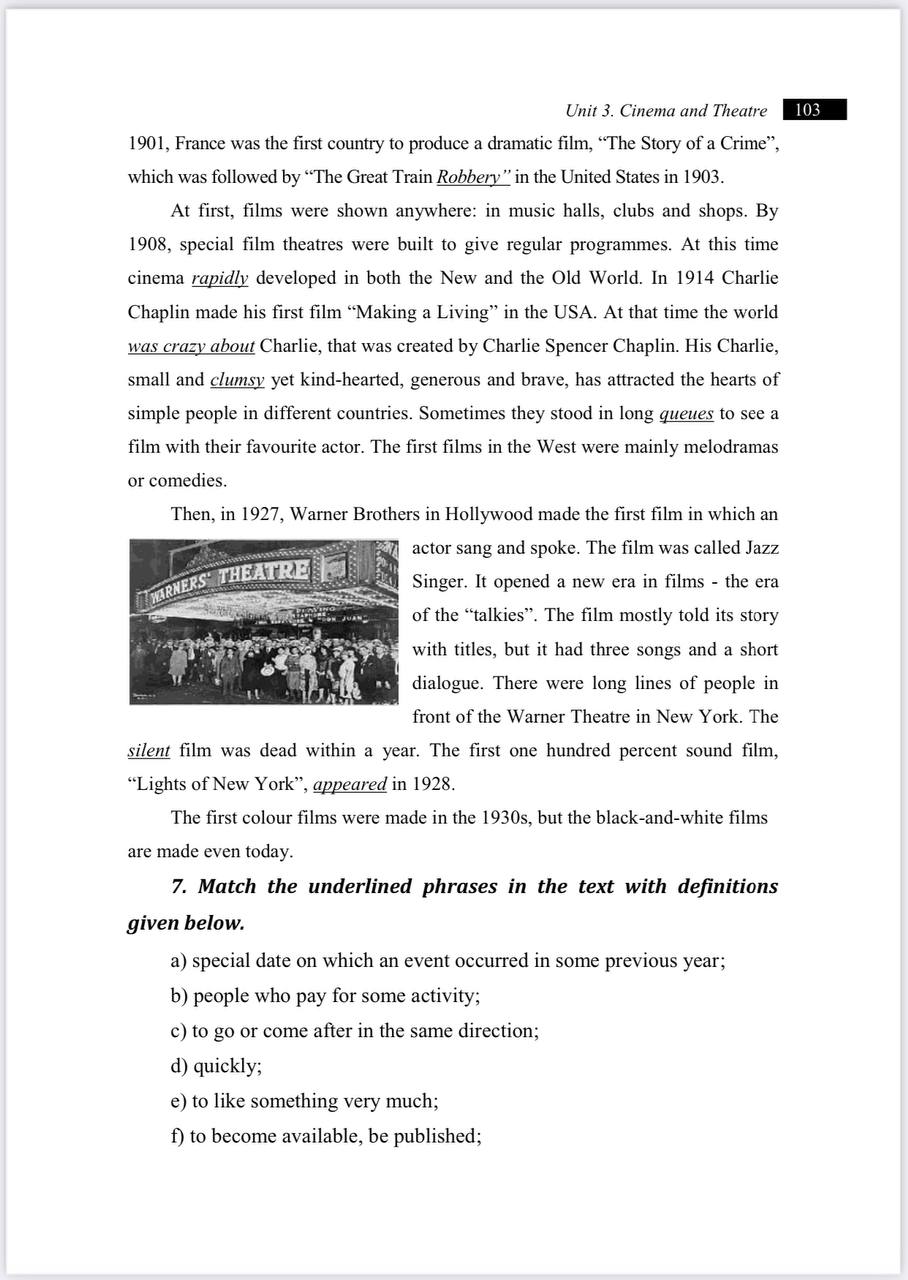 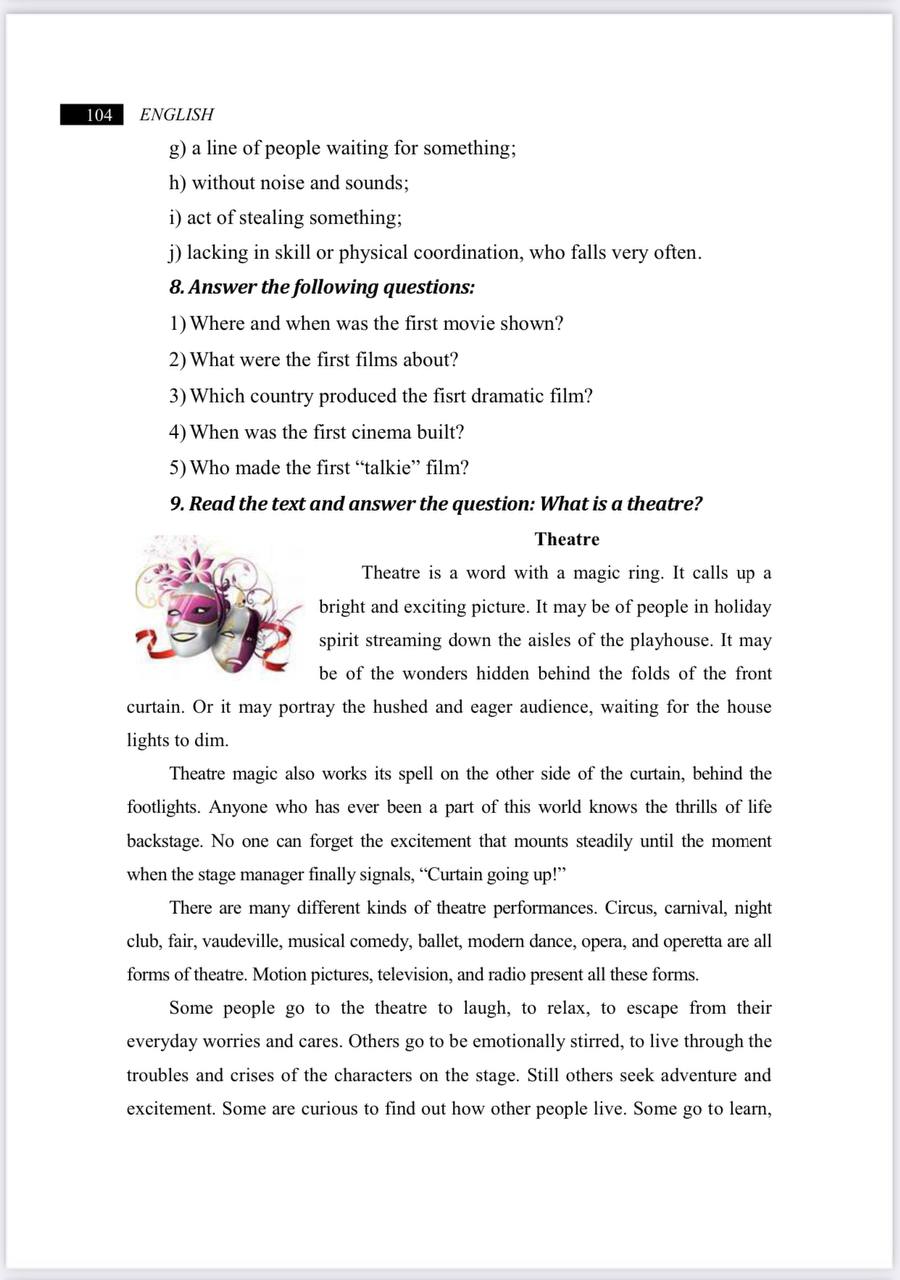 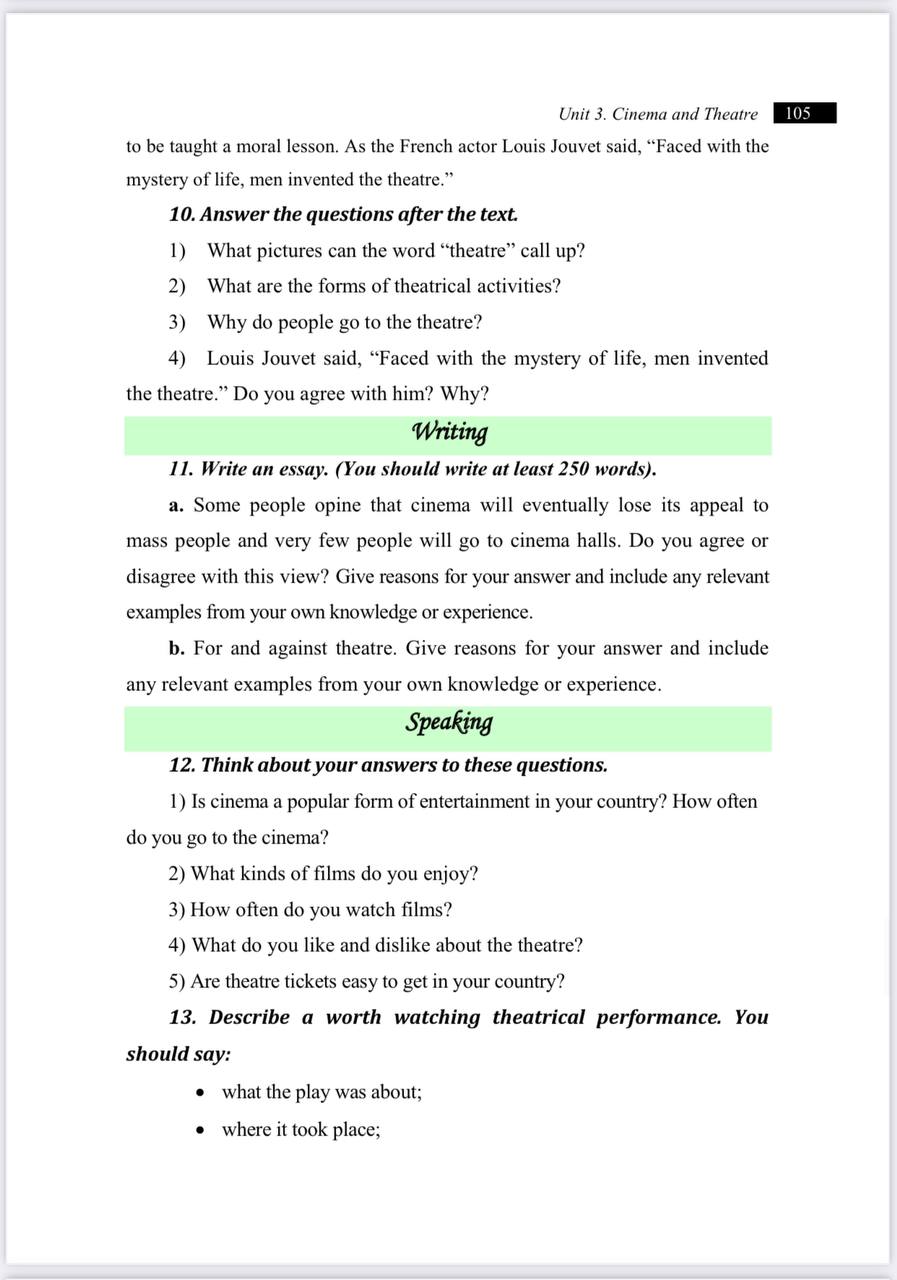 